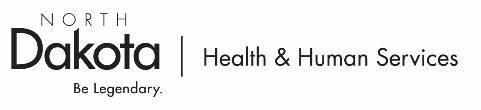 If Other, Specify: Family Services AssessmentCASE STAFFINGFRAME #Assessment #Date Report ReceivedDate Case AssignedCPS Worker NameSupervisor NameCase NameIf No Face to Face Visit Explain WhyIf No Face to Face Visit Explain WhyDescribe reported concerns: Caregiver response to report: Immediate needs that were identified during the Family Services Assessment:Describe Family Prevention Plan and efforts made to connect the family with community-based resources and services: SignaturesSignaturesSignaturesSignaturesCPS Worker SignatureDateSupervisor SignatureDate